HHeritage Act 2018Portfolio:Minister for HeritageAgency:Department of Planning, Lands and HeritageHeritage Act 20182018/02218 Sep 2018Pt. 1 (other than s. 3‑10): 18 Sep 2018 (see s. 2(a));Act other than heading to Pt. 1 & s. 1 & 2: 1 Jul 2019 (see s. 2(b) and Gazette 27 Jun 2019 p. 2375)Swan Valley Planning Act 2020 Pt. 10 Div. 42020/0459 Dec 20201 Aug 2021 (see s. 2(1)(e) and SL 2021/124 cl. 2)Aboriginal Cultural Heritage Act 2021 s. 3492021/02722 Dec 20211 Jul 2023 (see s. 2(e))Directors’ Liability Reform Act 2023 Pt. 3 Div. 332023/0094 Apr 20235 Apr 2023 (see s. 2(j))Aboriginal Heritage Legislation Amendment and Repeal Act 2023 s. 292023/02324 Oct 202315 Nov 2023 (see s. 2(d) and SL 2023/161 cl. 2)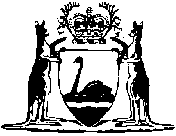 